О реализации проекта «Оптимизация процесса постановки на учет в УСЗН администрации Шебекинского городского округа военнослужащих – участников СВО и членов их семей с целью предоставления им мер социальной поддержки» в 3 квартале 2023 года.В 3 квартале 2023 года управление социальной защиты населения администрации Шебекинского городского округа продолжило реализации социально значимого бережливого проекта ««Оптимизация процесса постановки на учет в УСЗН военнослужащих – участников СВО и членов их семей с целью предоставления им мер социальной поддержки», цель которого в сокращении времени постановки на учет в УСЗН военнослужащих – участников СВО и членов их семей с целью предоставления мер социальной поддержки.В третьем квартале 2023 года создано и размещено 50 чек-листов с перечнем необходимых для оформления всех МСП документов.Сформированы «Паспорта семей военнослужащих» каждой семье, поставленной на учет в УСЗН.Проведена работа по разработке инструкций для специалистов, ответственных за предоставление разных видов МСП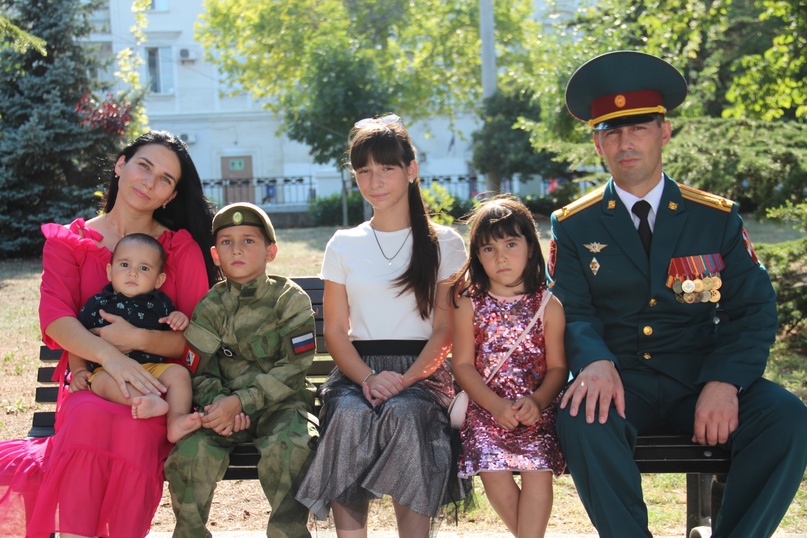 